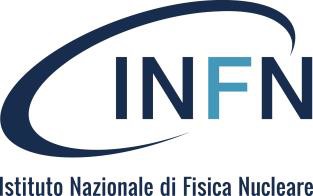 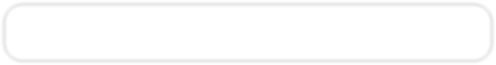 Data 20/07/2018Piano Qualità – Linee guida per l’organizzazione e la pianificazioneCriteri per la creazione di una OBS – Organization Breakdown StructureIn questo documento si descrivono lo standard e le linee guida principali per creare una struttura organizzativa di progettoLista di distribuzione:-	PubblicoStorico delle RevisioniSommarioIntroduzioneÈ generalmente noto che una chiara definizione e distinzione dei ruoli è un fattore chiave per il successo di un progetto. In questo documento si descrivono gli standard e le metodologie e le linee guida principali per creare una OBS – Organization Breakdown Structure. La OBS è la rappresentazione grafica e gerarchica delle figure professionali necessarie in un progetto. La sua validità è limitata alla gestione del progetto ed è indipendente dagli organigrammi funzionali delle singole sezioni / laboratori.È opportuno sottolineare che questo documento si riferisce principalmente a progetti di grandi dimensioni, e comprende sia le figure professionali relative alla gestione del progetto che quelle relative all’esecuzione tecnica.ObiettivoL’obiettivo di questo documento è di fornire una metodologia generale per la creazione di una OBS e introdurre le figure professionali ed i ruoli necessari per la corretta gestione di un progetto. La nomenclatura di questi ruoli segue la normale prassi generalmente nota.Metodo e finalitàQuesto documento si basa largamente sulla metodologia openSE, framework scelto per la gestione dei progetti all’interno dell’Istituto, si fa inoltre riferimento alle buone prassi stabilite dal PMBOK®. Le finalità di una OBS possono essere riassunte nei seguenti punti:Ufficializzare le figure coinvolte nel progettoDettagliare gli ambiti di responsabilità ed i ruoli specificiFacilitare i processi comunicativi sia a livello orizzontale che a livello verticale.Creare uno strumento per i processi decisionali e di monitoraggio e controllo.È	evidente	che	la	creazione	di	una	OBS	è	necessaria	sin	dalla	fase	di inizializzazione del progetto.Ruoli e responsabilitàNell’ambito della gestione di un progetto sono necessarie un numero di figure professionali congrue alla complessità del progetto stesso. In linea di principio le figure chiave da un punto di vista gestionale sono:Project ManagerÈ la persona incaricata dagli stakeholder di gestire il progetto ed in particolare le sue prerogative principali sono:Assicurare che i processi gestionali del progetto siano correttamente eseguiti.Essere responsabile nei confronti degli stakeholder dell’implementazione del progettoEssere responsabile del coordinamento del progetto.Project OfficeIl project office (o Project Management Office) è l’ufficio predisposto all’applicazione dei processi gestionali di un progetto, lavora a supporto del project manager e comprende le seguenti figure professionali.Configuration ManagerIl configuration manager è responsabile della configurazione del progetto. Le sue mansioni principali sono:Redazione della PBSIntegrazione della PBS con i documenti relativiGestione della configurazionePlanning officerIl planning officer è deputato alla creazione della WBS e del conseguente cronoprogramma del progetto. Informa il Project Manager sullo stato di avanzamento e sulle deviazioni rispetto alla baseline di progetto.Si interfaccia con gli altri partecipanti del progetto per monitorare lo stato di avanzamento dei lavori.Financial officerIl financial officer è responsabile della corretta gestione finanziaria del progetto. Si occupa di monitorare e controllare il profilo di spesa e informa il project manager riguardo deviazioni rispetto alla baseline dei costi.Technical coordinatorIl direttore tecnico è incaricato dal project manager (sebbene spesso i due ruoli possono essere assolti dalla stessa persona) per coordinare le attività tecniche di progetto, assicurandosi che siano coerenti con la baseline e che i processi di gestione delle modifiche siano correttamente implementati.Integration managerL’integration manager è un ruolo orizzontale rispetto a tutti i workpackages e deve assicurarsi che le interfacce tra i diversi workpackages siano chiare ed idonee per il corretto svolgimento del lavoro. Si occupa inoltre di coordinare le attività tecniche di installazione.Commissioning managerIl commissioning manager è responsabile della messa in funzione dell’apparato, pianificando le azioni necessarie e interfacciandosi con tutti i workpackage assicurandosi che la fase di commissioning possa essere correttamente implementate.Safety officerIl safety officer è garante dell’adempimento della normativa in ambito di sicurezza del lavoro. Sin dalla fase di progettazione esprime un parere vincolante sulle soluzioni tecniche individuate che dovranno essere coerenti con la legislazione vigente in maniera di sicurezza. È responsabile anche degli eventuali processi autorizzativi qualora fossero necessari.Radioprotection officerIl radioprotection officer ha funzioni simile al safety officer, ma il suo ambito si limita agli aspetti di protezione radiologica. Anch’egli è responsabile del corretto adempimento dei processi autorizzativi presso le autorità interessate.Technical TeamIl technical team è composto dai membri di progetto che svolgono l’attività tecnica e sono organizzati in workpackages così come descritto nella WBS (Work Breakdown Structure).Workpackage leaderIl workpackage leader è responsabile delle attività del suo workpackage così come è stato definito nella WBS. Informa il Project Manager e gli altri stakeholder riguardo lo stato di avanzamento lavori, sottomette richieste di modifica e gestisce le non conformità di sua responsabilità.Struttura ad alberoGeneralmente la OBS viene rappresentata tramite un grafo ad albero che riflette la gerarchia relativa all’organizzazione di progetto (e non alla gerarchia funzionale dell’organizzazione di riferimento) e stabilisce dunque anche la catena decisionale nell’ambito di un progetto.La OBS così come rappresentata diventa dunque documento di progetto a tutti gli effetti e come tale va trattata seguendo il ciclo di vita documentato in INFN-PM- QA-201. La OBS deve essere resa nota ad ogni persona partecipante al progetto e ogni eventuale modifica deve essere anch’essa opportunatamente gestita.AutoreVerificato daApprovato daA.FaloneGdL Project ManagementA.VariolaRev.DataDescrizione delle modificheAutore/Editore0.120/07/18Prima versioneA.Falone